ПАМЯТКА АНТИТЕРРОРИСТИЧЕСКОЙ БЕЗОПАСНОСТИ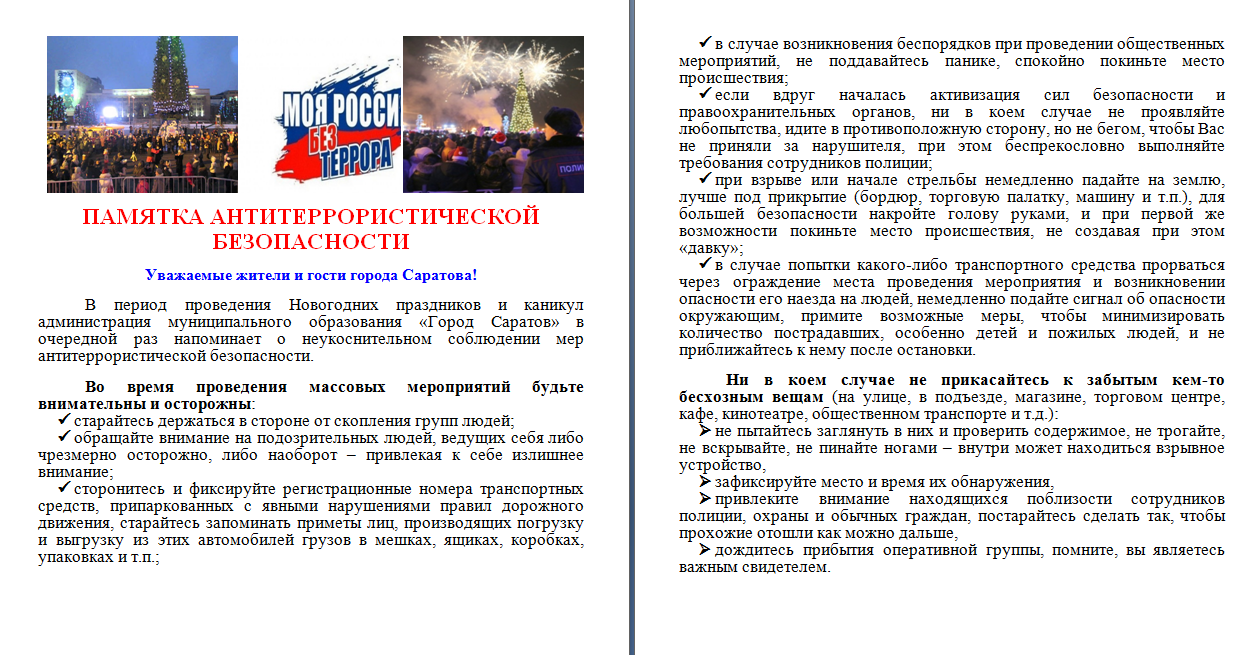 Уважаемые жители и гости Бижбулякского района!В период проведения Новогодних праздников и каникул администрация муниципального района Бижбулякский район в очередной раз напоминает о неукоснительном соблюдении мер антитеррористической безопасности.Во время проведения массовых мероприятий будьте внимательны и осторожны: старайтесь держаться в стороне от скопления групп людей;обращайте внимание на подозрительных людей, ведущих себя либо чрезмерно осторожно, либо наоборот - привлекая к себе излишнее внимание;сторонитесь и фиксируйте регистрационные номера транспортных средств, припаркованных с явными нарушениями правил дорожного движения, старайтесь запоминать приметы лиц, производящих погрузку и выгрузку из этих автомобилей грузов в мешках, ящиках, коробках, упаковках и т.п.; 	в случае возникновения беспорядков при проведении общественных мероприятий, не поддавайтесь панике, спокойно покиньте место происшествия;если вдруг началась активизация сил безопасности и правоохранительных органов, ни в коем случае не проявляйте любопытства, идите в противоположную сторону, но не бегом, чтобы Вас не приняли за нарушителя, при этом беспрекословно выполняйте требования сотрудников полиции;при взрыве или начале стрельбы немедленно падайте на землю, лучше под прикрытие (бордюр, торговую палатку, машину и т.п.), для большей безопасности накройте голову руками, и при первой же возможности покиньте место происшествия, не создавая при этом «давку»;в случае попытки какого-либо транспортного средства прорваться через ограждение места проведения мероприятия и возникновении опасности его наезда на людей, немедленно подайте сигнал об опасности окружающим, примите возможные меры, чтобы минимизировать количество пострадавших, особенно детей и пожилых людей, и не приближайтесь к нему после остановки.Ни в коем случае не прикасайтесь к забытым кем-то бесхозным вещам (на улице, в подъезде, магазине, торговом центре, кафе, кинотеатре, общественном транспорте и т.д.): не пытайтесь заглянуть в них и проверить содержимое, не трогайте, не вскрывайте, не пинайте ногами - внутри может находиться взрывное устройство, зафиксируйте место и время их обнаружения, привлеките внимание находящихся поблизости сотрудников полиции, охраны и обычных граждан, постарайтесь сделать так, чтобы прохожие отошли как можно дальше, дождитесь прибытия оперативной группы, помните, вы являетесь важным свидетелем.О всех подозрительных предметах, людях и происшествиях немедленно сообщите в ЕДДС Бижбулякского района по телефону 2-11-64, дежурную часть ОМВД России по Бижбулякскому району 2-11-45, либо позвоните на телефоны: 01,02,112.